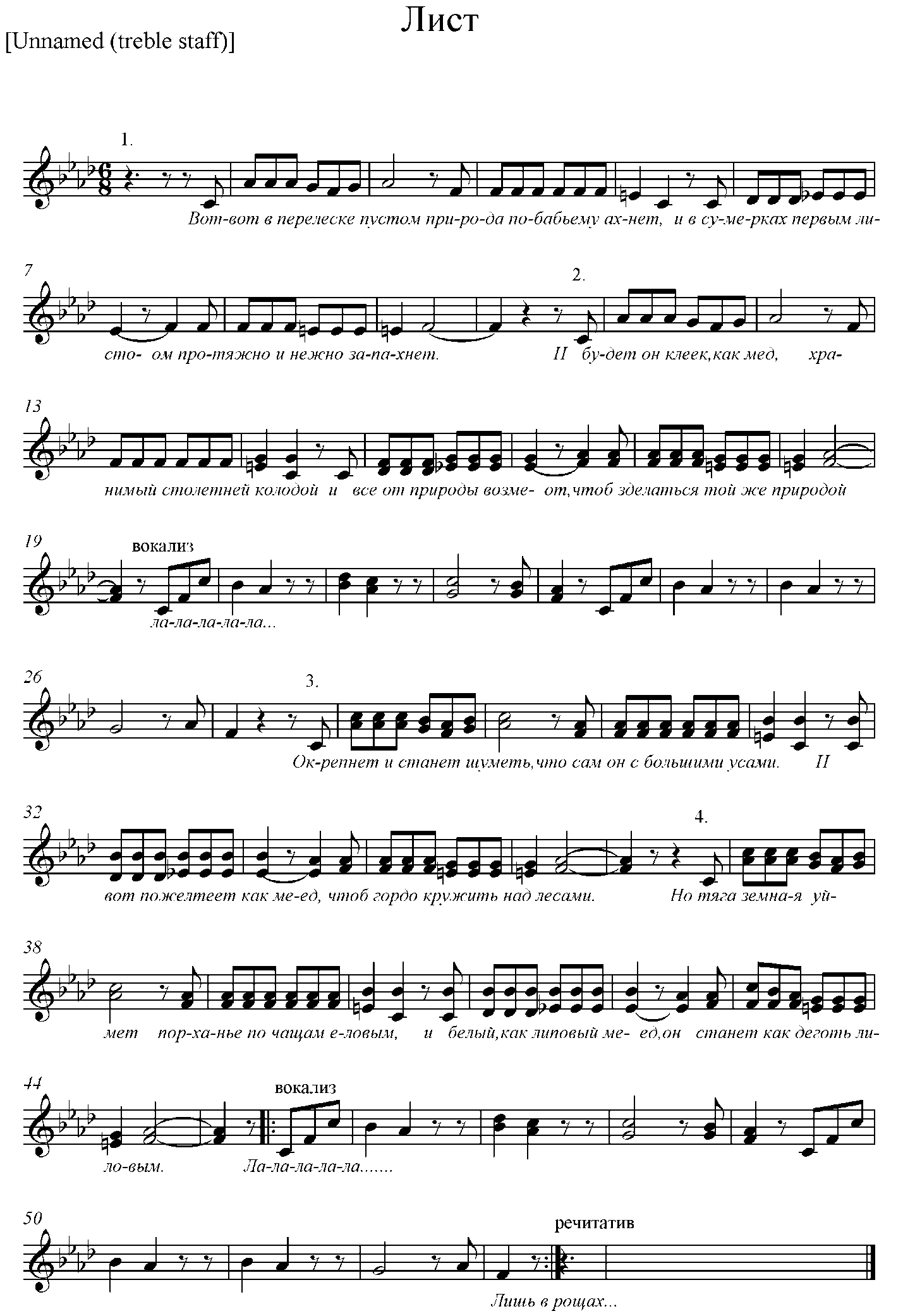       1.Вот-вот в перелеске пустом Природа по-бабьему ахнет, И в сумерках первым листом Протяжно и нежно запахнет.      2.И будет он клеек, как мёд, Хранимый столетней колодой И всё от природы возьмёт, Чтоб сделаться той же природой.Вокализ: ла-ла-ла…      3.Окрепнет и станет шуметь. Что сам он с большими усами... И вот пожелтеет, как медь, Чтоб гордо кружить над лесами.      4.Но тяга земная уймёт Порханье по чащам еловым, И белый, как липовый мёд, Он станет, как дёготь лиловым.Вокализ: ла-ла-ла…Речитатив:      5.Лишь в рощах останется свист, Да горестный вид обнаженья... Вся жизнь, как оторванный лист, В часы золотые круженья.